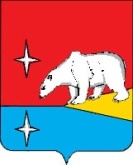 АДМИНИСТРАЦИЯ ГОРОДСКОГО ОКРУГА ЭГВЕКИНОТПОСТАНОВЛЕНИЕО создании комиссии по проведению проверки готовности теплоснабжающих и теплосетевых организаций, потребителей тепловой энергии к отопительному периоду 2019 - 2020 годов в городском округе Эгвекинот	В соответствии с Федеральным законом от 27 июля 2010 г. 
№ 190-ФЗ «О теплоснабжении», Правилами оценки готовности к отопительному периоду, утвержденными Приказом Министерства энергетики Российской Федерации от 12 марта 2013 г. № 103, руководствуясь Уставом городского округа Эгвекинот, Администрация городского округа ЭгвекинотП О С Т А Н О В Л Я Е Т: 1. Утвердить:	1.1. Состав комиссии по проведению проверки готовности теплоснабжающих и теплосетевых организаций, потребителей тепловой энергии к отопительному периоду 2019-2020 годов в городском округе Эгвекинот согласно приложению 1 к настоящему постановлению;	1.2. Перечень теплоснабжающих организаций, осуществляющих деятельность в сфере теплоснабжения на территории городского округа Эгвекинот, в отношении которых проводится проверка готовности к отопительному периоду 2019-2020 годов, согласно приложению 2 к настоящему постановлению;	1.3. Перечень потребителей тепловой энергии, в отношении которых проводится проверка готовности к отопительному периоду 2019-2020 годов, согласно приложению 3 к настоящему постановлению.2. Рекомендовать потребителям тепловой энергии, заключившим договор теплоснабжения и не указанным в приложении 3 к настоящему постановлению, в срок до 10 сентября 2019 года:2.1. Подготовить тепловые пункты и системы отопления к работе в отопительном периоде 2019-2020 годов в соответствии с требованиями Правил технической эксплуатации тепловых энергоустановок;2.2. Обеспечить доступ в тепловые пункты и их приемку представителями муниципального унитарного предприятия жилищно-коммунального хозяйства «Иультинское».   3. Настоящее постановление обнародовать в местах, определенных Уставом городского округа Эгвекинот, и разместить на официальном сайте Администрации городского округа Эгвекинот в информационно-телекоммуникационной сети «Интернет».4. Настоящее постановление вступает в силу со дня обнародования.5. Контроль за исполнением настоящего постановления возложить на Управление промышленной и сельскохозяйственной политики Администрации городского округа Эгвекинот (Кондрашин А.Н.).Первый заместитель Главы Администрации 				                                              А.М. АбакаровПриложение 1к постановлению Администрации городского округа Эгвекинотот 29 мая 2019 г. № 187-паСОСТАВкомиссии по проведению проверки готовности теплоснабжающих организаций и потребителей тепловой энергии к отопительному периоду 2019-2020 годов в городском округе ЭгвекинотПримечание: в случае отсутствия одного из членов комиссии, его обязанности выполняет лицо, его замещающее.Приложение 2к постановлению Администрациигородского округа Эгвекинотот 29 мая 2019 г. № 187-паПеречень теплоснабжающих организаций, осуществляющих деятельность в сфере теплоснабжения на территории городского округа Эгвекинот, в отношении которых проводится проверка готовности к отопительному периоду 2019-2020 годовПриложение 3к постановлению Администрациигородского округа Эгвекинотот 29 мая 2019 г. № 187-паПеречень потребителей тепловой энергии, в отношении которых проводится проверка готовности к отопительному периоду 2019-2020 годовот 29 мая 2019 г.№ 187 - пап. ЭгвекинотПредседатель комиссии:Председатель комиссии:Абакаров А.М.- первый заместитель Главы Администрации городского округа Эгвекинот – начальник Управления промышленной и сельскохозяйственной политики Администрации городского округа Эгвекинот.Заместители председателя комиссии:Заместители председателя комиссии:Горностаев В.В.- заместитель начальника Управления промышленной и сельскохозяйственной политики Администрации городского округа Эгвекинот – начальник отдела промышленности, транспорта, связи, ТЭК.Кондрашин А.Н.- заместитель начальника Управления промышленной и сельскохозяйственной политики Администрации городского округа Эгвекинот  – начальник отдела ЖКХ.Члены комиссии:Члены комиссии:Кириленко Р.А.- начальник отдела военно-мобилизационной работы, ГО и ЧС, и защиты информации Администрации городского округа Эгвекинот;Резников Д.А.- директор МУП ЖКХ «Иультинское»;Тутаев В.В.- директор филиала АО «Чукотэнерго» Эгвекинотская ГРЭС(по согласованию);Никулин А.В.- уполномоченный Главы Администрации городского округа Эгвекинот в селе Амгуэма;Кевкун В.В- уполномоченный Главы Администрации городского округа Эгвекинот в селе Уэлькаль;Малахова Е.В.- уполномоченный Главы Администрации городского округа Эгвекинот в селе Рыркайпий;Ранаутагин В.И.- уполномоченный Главы Администрации городского округа Эгвекинот в селе Конергино.№ п/пНаименование 1.МУП ЖКХ «Иультинское»2Филиал АО «Чукотэнерго» Эгвекинотская ГРЭС3ООО «Тепло Рыркайпий»№ п/пНаименование 1Объекты Администрации городского округа Эгвекинот2Объекты Управления социальной политики городского округа Эгвекинот3Объекты Управления финансов, экономики и имущественных отношений городского округа Эгвекинот4Объекты МБДОУ «Детский сад «Алёнушка» п. Эгвекинота»5Объекты МБОУ «Ш-И VIII вида п. Эгвекинот»6Объекты МАОУ ДО «ЦДОДИР»7Объекты МБОУ «СОШ п. Эгвекинот»8Объекты МАУК «Краеведческий музей городского округа Эгвекинот»9Объекты МАУК «ЦБС городского округа Эгвекинот»10Объекты МБОУ «ЦО с. Амгуэмы»11Объекты МБОУ «ЦО с. Конергино»12Объекты МБОУ «ЦО с. Рыркайпий»13Объекты МАУК  «ЦД и НТ городского округа Эгвекинот»14Объекты МАФСУ «ФОК городского округа Эгвекинот»15Объекты МАОУ ДО «ДШИ ГО Эгвекинот»16Жилой фонд городского округа Эгвекинот